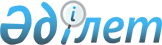 О внесении дополнений и изменений в некоторые приказы Министра сельского хозяйства Республики Казахстан
					
			Утративший силу
			
			
		
					Приказ и.о. Министра сельского хозяйства Республики Казахстан от 5 ноября 2009 года № 639. Зарегистрирован в Министерстве юстиции Республики Казахстан 26 ноября 2009 года № 5892. Утратил силу приказом Министра сельского хозяйства Республики Казахстан от 25 июня 2014 года № 7-1/319      Сноска. Утратил силу приказом Министра сельского хозяйства РК от 25.06.2014 № 7-1/319.      В целях реализации Закона Республики Казахстан от 10 июля 2002 года "О ветеринарии", ПРИКАЗЫВАЮ:



      1. Внести в некоторые приказы Министра сельского хозяйства Республики Казахстан следующие дополнения и изменения:



      1) Утратил силу приказом Министра сельского хозяйства РК от 30.03.2012 № 18-02/144 (вводится в действие со дня его первого официального опубликования);



      2) в приказ Министра сельского хозяйства Республики Казахстан от 1 апреля 2008 года № 199 "Об утверждении Правил проведения ветеринарно-санитарной экспертизы пищевой продукции по определению ее безопасности" (зарегистрированный в Реестре государственной регистрации нормативных правовых актов за № 5198, опубликованный в Бюллетене нормативных правовых актов центральных исполнительных и иных государственных органов Республики Казахстан, мая, 2008 г., № 5, ст. 318):



      в Правилах проведения ветеринарно-санитарной экспертизы пищевой продукции по определению ее безопасности, утвержденных указанным приказом:



      в пунктах 2 и 24 слова "ветеринарному надзору" заменить словами "ветеринарно-санитарному контролю";



      в пункте 3: 



      подпункт 1) изложить в следующей редакцией:

      "1) ветеринарно-санитарная экспертиза - проверка соответствия продукции и сырья животного происхождения, кормов и кормовых добавок ветеринарным нормативам комплексом органолептических, биохимических, микробиологических, паразитологических, токсикологических и радиологических исследований;";



      в подпункте 3) слово "продуктов" заменить словом "продукции";



      в пункте 20 цифру "10" заменить цифрой "11". 



      2. Департаменту развития животноводства и ветеринарной безопасности Министерства сельского хозяйства Республики Казахстан (Токсеитова Р.А.) в установленном законодательством порядке обеспечить государственную регистрацию настоящего приказа в Министерстве юстиции Республики Казахстан.



      3. Настоящий приказ вводится в действие по истечении десяти календарных дней со дня его первого официального опубликования.      И.о. Министра                              М. Оразаев
					© 2012. РГП на ПХВ «Институт законодательства и правовой информации Республики Казахстан» Министерства юстиции Республики Казахстан
				